Sponsorship OpportunitiesSponsorship OpportunitiesSponsorship OpportunitiesSponsorship OpportunitiesSponsorship OpportunitiesSponsorship OpportunitiesSponsorship OpportunitiesSponsorship Opportunities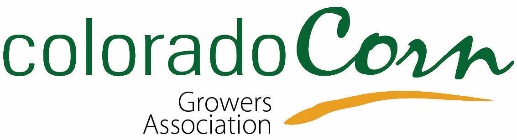 Farm Heritage Partnership($10,000)Legacy Partner ($7,500)Diamond($5,000)Platinum($2,500)Gold($1,500)Silver($1,000)Bronze($500)Colorado Corn Decal - Digital, Print or BothComplimentary Membership to CCGA & NCGA(State & National Membership)Recognition at Annual CelebrationLogo and/or Listing on WebsiteUniquely Customizable to ComplementGoals of SponsorListed in Kernels E-Newsletter as a Live LinkUniquely Customizable to ComplementGoals of SponsorSocial Media
Please contact Colorado Corn to discuss ideasUniquely Customizable to ComplementGoals of SponsorKernels E-Newsletter AdUniquely Customizable to ComplementGoals of SponsorWebsite AdUniquely Customizable to ComplementGoals of SponsorSponsor Provided Video on Sponsor Page15-30 second videoUniquely Customizable to ComplementGoals of SponsorFarmCast Radio Ads and InterviewsUniquely Customizable to ComplementGoals of SponsorColor Ad in printed Quarterly Publication – 
Colorado CQUniquely Customizable to ComplementGoals of Sponsor3 x 2/3 pg.4.25” x 9.25” Vertical Ad3 x 1/3 pg.2” x 9.25”Vertical Ad2 of either:  1/3 pg.2” x 9.25” OR 1/4 pg     6.26”x 2.25”1x 1/3 pg.2”x 9.25” OR1x1/4 pg.6.25”x2.25”1 x 1/4 pg.6.25” x 2.25”      Colorado Corn Annual MeetingComplementary Night’s LodgingUniquely Customizable to ComplementGoals of Sponsor21Event Sponsorship Available – Annual Celebration, Board Meetings and District Meetings.
Options could include food, entertainment, speakers, venue, reception, etc.  Please contact Colorado Corn with your ideas! 970.351.8201Event Sponsorship Available – Annual Celebration, Board Meetings and District Meetings.
Options could include food, entertainment, speakers, venue, reception, etc.  Please contact Colorado Corn with your ideas! 970.351.8201Event Sponsorship Available – Annual Celebration, Board Meetings and District Meetings.
Options could include food, entertainment, speakers, venue, reception, etc.  Please contact Colorado Corn with your ideas! 970.351.8201Event Sponsorship Available – Annual Celebration, Board Meetings and District Meetings.
Options could include food, entertainment, speakers, venue, reception, etc.  Please contact Colorado Corn with your ideas! 970.351.8201Event Sponsorship Available – Annual Celebration, Board Meetings and District Meetings.
Options could include food, entertainment, speakers, venue, reception, etc.  Please contact Colorado Corn with your ideas! 970.351.8201Event Sponsorship Available – Annual Celebration, Board Meetings and District Meetings.
Options could include food, entertainment, speakers, venue, reception, etc.  Please contact Colorado Corn with your ideas! 970.351.8201Event Sponsorship Available – Annual Celebration, Board Meetings and District Meetings.
Options could include food, entertainment, speakers, venue, reception, etc.  Please contact Colorado Corn with your ideas! 970.351.8201Event Sponsorship Available – Annual Celebration, Board Meetings and District Meetings.
Options could include food, entertainment, speakers, venue, reception, etc.  Please contact Colorado Corn with your ideas! 970.351.8201Advertorial – Content for Kernels E-Newsletter and/or Colorado CQ Printed Quarterly PublicationAdvertorial – Content for Kernels E-Newsletter and/or Colorado CQ Printed Quarterly PublicationAdvertorial – Content for Kernels E-Newsletter and/or Colorado CQ Printed Quarterly PublicationAdvertorial – Content for Kernels E-Newsletter and/or Colorado CQ Printed Quarterly PublicationAdvertorial – Content for Kernels E-Newsletter and/or Colorado CQ Printed Quarterly PublicationAdvertorial – Content for Kernels E-Newsletter and/or Colorado CQ Printed Quarterly PublicationAdvertorial – Content for Kernels E-Newsletter and/or Colorado CQ Printed Quarterly PublicationAdvertorial – Content for Kernels E-Newsletter and/or Colorado CQ Printed Quarterly Publication